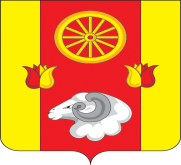 РОССИЙСКАЯ ФЕДЕРАЦИЯ              Администрация  Киевского сельского поселения                   Администрация Ремонтненского района       Ремонтненского района	          Ростовской области             346492, с. Киевка           ул. Ленинская №97               Тел. 33-1-66        № 93.24/635  от 03.10.2022 г.Отчет о проделанной работе Киевского сельского поселения по гармонизации межэтнических отношений за сентябрь 2022 года.1. Проведение заседаний консультативных советов и малых советов 2. Информация о ходе выполнения муниципальных программ борьбы с   экстремизмом и планов по гармонизации межэтнических отношений3. Проведённые сходы граждан4. В случаях возникновения конфликтных ситуаций: (обобщенная информация.)5. Информация о деятельности добровольных народных дружин6. Факты уничтожения посевов при несанкционированном выпасе скотаГлава Администрации  Киевского сельского поселения                                                           Г.Г.ГоловченкоКонсультативные советыДатаКоличество участниковПовестка дняПринятые решенияПринятые решенияПРОТОКОЛЗаседания Малого совета по межэтническим отношениямпри Администрации Киевского сельского поселения №3 27.09.20229 человек1.Об исполнении решений, принятых в ходе заседания Малого совета по вопросам межэтнических отношений при Администрации Киевского сельского поселения.1.РЕШИЛИ:1. Информацию принять к сведению.2.Администрации сельского поселения, оперативно реагировать на возникающие конфликты в территориях с целью недопущения возникновения межэтнических  конфликтов среди населения.3.Секретарю Малого Совета по вопросам межэтнических отношений при Администрации Ремонтненского сельского поселения продолжить мониторинг исполнения поручений по итогам заседания Малого Совета.(срок: постоянно)1.РЕШИЛИ:1. Информацию принять к сведению.2.Администрации сельского поселения, оперативно реагировать на возникающие конфликты в территориях с целью недопущения возникновения межэтнических  конфликтов среди населения.3.Секретарю Малого Совета по вопросам межэтнических отношений при Администрации Ремонтненского сельского поселения продолжить мониторинг исполнения поручений по итогам заседания Малого Совета.(срок: постоянно)ПРОТОКОЛЗаседания Малого совета по межэтническим отношениямпри Администрации Киевского сельского поселения №3 27.09.20229 человек2.О проводимой представителями землячеств культурно-просветительской работы, направленной на недопущении противоправного поведения и других негативных проявлений среди соотечественников, посредством лучших национальных традиций (обычаев), а также взаимному уважению РЕШИЛИ:2.1. Информацию принять к сведению.2.2 Работу Алиева Х.С. и Рамазанова М.Г., считать удовлетворительной. Продолжать проводить разъяснительные беседы с молодёжью и их родителями, о необходимости чтить и уважать устои жителей села, привлекать молодёжь к участию в мероприятиях проводимых как в сельском поселении, так и в районе.2.3 Представителям общин даргинской и аварской диаспор, разъяснить соотечественникам проблемы которые могут возникнуть при трудоустройстве мигрантов, которые не стали на миграционный учёт.РЕШИЛИ:2.1. Информацию принять к сведению.2.2 Работу Алиева Х.С. и Рамазанова М.Г., считать удовлетворительной. Продолжать проводить разъяснительные беседы с молодёжью и их родителями, о необходимости чтить и уважать устои жителей села, привлекать молодёжь к участию в мероприятиях проводимых как в сельском поселении, так и в районе.2.3 Представителям общин даргинской и аварской диаспор, разъяснить соотечественникам проблемы которые могут возникнуть при трудоустройстве мигрантов, которые не стали на миграционный учёт.ПРОТОКОЛЗаседания Малого совета по межэтническим отношениямпри Администрации Киевского сельского поселения №3 27.09.20229 человек3.О дежурствах ДНД   РЕШИЛИ: 1. Информацию принять к сведению.2. Работу Добровольной народной дружины, признать удовлетворительной продолжить проводить свои дежурства, согласно утвержденного графика.РЕШИЛИ: 1. Информацию принять к сведению.2. Работу Добровольной народной дружины, признать удовлетворительной продолжить проводить свои дежурства, согласно утвержденного графика.ПРОТОКОЛЗаседания Малого совета по межэтническим отношениямпри Администрации Киевского сельского поселения №3 27.09.20229 человек4. Об обстановке на территории Киевского сельского поселения за 1 полугодие 2022 года и о рассмотрении социально-бытовых конфликтов, в случае их возникновения РЕШИЛИ:1.Информацию принять к сведению 1.2  Признать обстановку на территории сельского поселения в 1 полугодии  стабильной. Продолжать проводить профилактическую работу с населением по предотвращению перерастания ссоры в конфликт. РЕШИЛИ:1.Информацию принять к сведению 1.2  Признать обстановку на территории сельского поселения в 1 полугодии  стабильной. Продолжать проводить профилактическую работу с населением по предотвращению перерастания ссоры в конфликт. Наименование мероприятияДата проведения№ пунктов программ (планов)Объём выполнения1.В сентябре месяце проведён месячник «Территория беZопасности», приуроченный ко  Дню солидарности в борьбе с терроризмом:-Медиа- акция  «Территория безопасности» - «Не верь стереотипам» (размещение видео ролика в соц. сетях)     https://vk.com/wall-196032319_825    - С учащимися было проведено профилактическое мероприятие «Экстремизм и терроризм. Пути решения проблемы»,  для большего охвата материал размещен в соц.сетяхhttps://vk.com/wall-196032319_835https://vk.com/wall-196032319_834 https://vk.com/wall-196032319_831 https://ok.ru/group/59182812758107/topic/154730310120283 - Акция «Безопасный интернет» https://vk.com/wall-196032319_839 - Как понять,что материал в сети экстремистскийhttps://vk.com/wall-196032319_838  - Конкурс рисунков «Мы за мир!!» посвященный Дню солидарности в борьбе с терроризмомhttps://vk.com/wall-196032319_826    2. В фойе МКУК Киевского СДК со старшекластниками проведена тематическая беседа «Беслан. Боль и скорбь всей России» посвященная памяти жертв Беслана. https://ok.ru/profile/574082462474/statuses/1549151824801383. торжественное открытие мемориала павшим в годы ВОВhttps://vk.com/wall-196032319_824    4.  В Киевской СШ был проведён «Разговор о важном»https://vk.com/wall-196032319_822     4. Торжественная линейка , посвященная 1 сентября https://vk.com/wall-196032319_821    5. размещение в соц. сетях информационной памятки «Толерантность:  понимание, уважение, дружба!»  https://vk.com/wall-196032319_827     с 01.09.2022г. по 30.09.2022г.1 сентября11 сентября1 сентября1 сентября21 сентябряп.9 подпрограммы «Содействие развитию институтов и инициатив гражданского общества Киевского сельского поселения на 2014-2020 годы».154 просмотра  150 просм.179 просм  157 просм 166 просм83 просм  	Дата и место проведенияКоличество участниковКто проводилПоднимаемые вопросыПринятые решенияДата и местоПричины конфликтаУстановочные данные участниковПринятые меры по локализации конфликтаПринятые процессуальные решенияНаименование мероприятияЧисленность дружинниковФИО руководителя дружиныЭтнический состав дружиныОхрана общественного порядка14 человекСавченко Александр ВикторовичРусские - 5чел.,Аварцы – 1 чел.,Даргинцы – 1 чел.Дата и местоПричинитель вреда (ФИО, национальность)Пострадавший (ФИО, национальность)Меры, принятые органами власти